             WEST PENNINE ROAD CLUB          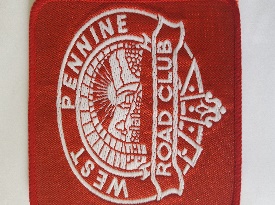 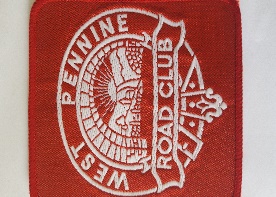                              Affilliated:-CTT,NLTTA,BCF,MDLCA                                                             10 Mile Time Trial          Promoted for and on behalf of Cycling Time Trials under their rules and regulations                                                  Saturday 13th May 2017Event Sec. Denis Thompson,147 The Thimbles Thimble Close Rochdale OL112PP Tel,07581 181499                                  Timekeepers, Mr Richard Taylor and Mr David Brown              Event H.Q. Sawley Village Hall  BB7 4LE    H.Q. Will be open from 5.00pm                       First Rider off at 18.01                                    AWARDS1st Fastest-£25           VET 40 £10        1st Lady £102nd Fastest-£20          VET 50 £10        1st Juvenile £103rd Fastest-£15           VET 60 £10        1st Junior £10  4th Fastest-£12           VET 70 £105th Fastest-£10           VET 80 £10           Fastest Team 3@ £5 each One rider one prize exept for team prize COURSE L109 START on the A59 Clitheroe to Gisburn road at top of Sawley Brow at a point in line with a metal gateway at the western end of a large lay-by on the south side of road.Proceed south west along the A59 to turn at first roundabout,junction with A671(Clitheroe),(5.74m).Retrace along the A59 to finish at lamppost No778 approximately 50 yards before the junction with local road to Chatburn. (10.00 MILES) Directions to start turn left out of village hall car park at the end of road turn left to top of Sawley brow start is on the right at end of lay-by there is extra parking in the lay-by.                                                    Cycling Time Trials North D.C.The following Local Regulations have been approved by the National Committee in accordance with Regulation 38 Any breaches may lead to disciplinary action being taken.CTT Regulation 17 :Signing on Sheet and Signing-Out Sheet :The Competitors in all types of events must make themselves aware of any special safety instructions for the event and sign the official signing on sheet when collecting their numberIn Type A events a competitor must return to the events H.Q. either during the event or within a reasonable time after the last rider has finished the event and must (i) return their number and (ii) sign the official Signing-Out Sheet  Local Reg N0 5In ALL events competitors prior to starting are not permitted to ride past the finish timekeeper during the duration of the event.Local Reg No 6Any competitor making a ‘U’ turn in the vicinity of the start or finish will be disqualified from the event.Local Reg No 15Riders must keep to the left hand side of the road exept when overtaking.Failure to comply with the above may lead to disqualification.IN ADDITION TO THE ABOVE.Riders must give their number at the finish and elsewhere on the course if requested.Riders must NOT STAND in the road at the start or finish (This constitutes obstruction and is a breach of Regulations).Riders must not ride with their heads down.HELMETS:All competitors under the age of 18 and/or JUNIORS must wear a HELMET of HARD/SOFT SHELL construction that conforms to a recognised standard (see regulation 15) . Cycling Time Trials strongly recommends All competitors to wear such a helmet.Competitors Machine – Lights.CTT recommends that a working rear light ,either flashing or constant ,is fitted to the machine in a position clearly visible to following road users and is active whilst the machine is in use.The Signing On /Signing Out Sheet and course risk assessment sheet will be located at the villiage hall failure to sign out will result in the rider being given D.N.F..THERE WILL BE DRINKS AND FOOD AVAILABLE AFTER THE EVENT DONATIONS WILL BE APPRECIATED.HAVE A SAFE AND ENJOYABLE RIDE NOOFF ATNAMECLUBCAT118.01David GoldenWest Pennine Road ClubV50218.02David Ireland East Lancs Road ClubV50318.03Molly Horsley FrostBuxton Cycling ClubL418.04Karen BaileyEast Lancs Road ClubL518.05Tom RoperBeacon WheelersJUN618.06David TrippierEast Lancs Road ClubV60718.07Roger HaydockNorth Lancs Road ClubV60818.08Shaun LeonardEast Lancs Road ClubV50918.09Natalie JacksonEast Lancs Road ClubL1018.10Paul TargettPendle forest C.C.V501118.11Stuart TimminsNorth Lancs Road ClubV501218.12Paul HigginbottomBodytorq RacingS1318.13Alex WisemanEast Lancs Road ClubJUN1418.14Lisa GreenwoodRossendale Road ClubL1518.15Martin WelshPendle forest C.C.V501618.16Paul WarrenerRossendale Road ClubV1718.17Kevan ShandWest Pennine Road ClubV601818.18Robert MathewsNorth Lancs Road ClubV601918.19Dave SmalleyClayton VeloV602018.20Andy Gorton East Lancs Road ClubV402118.21Stephen MoorhouseNelson WheelersV502218.22Noah CodlingEast Lancs Road ClubJUN2318.23Sean David GreenwoodRossendale Road ClubS2418.24Martyn SmithsonClayton VeloV602518.25Jose Pinon ShawPreston Cycling ClubV402618.26Andrew HathawayBodytorq RacingJUN2718.27Neil FortYorkshire Road ClubV702818.28Georgina CapeEast Lancs Road ClubL2918.29Sofia Riley East Lancs Road ClubL3018.30Gethin Butler Preston wheelers V403118.31Martin WallisTeam Wallis CyclesV403218.32Charlotte Gorman Team LussoL3318.33Jack MillarEast Lancs Road ClubJUN3418.34Peter KnottKent Valley Road ClubV803518.35Andy HornerBury ClarionV503618.36Theresa TaylorPreston Cycling ClubL3718.37Christopher ThomasRossendale Road ClubV403818.38Peter Duerden North Lancs Road ClubV603918.39Nigel SuterEast Lancs Road ClubV504018.40Dave MetcalfeTeam SwiftV504118.41Jason CodlingEast Lancs Road ClubV404218.42Richard SagarNorth Lancs Road ClubS4318.43Roy NieldLancashire Road ClubV404418.44Max BentleyEast Lancs Road ClubJUV4518.45Benjamin HorrobinHorwich Cycling ClubJUN4618.46Mark Horsley FrostBuxton Cycling ClubV404718.47Paul ComplinPendle forest C.C.V604818.48Harry HaseleyNorth Lancs Road ClubV704918.49Nicole DecampsEast Lancs Road ClubL  Juv5018.50Philip JonesBella in SellaS5118.51Martin HorrobinHorwich Cycling ClubV505218.52Graham SheardNorth Lancs Road ClubV605318.53David BentleyEast Lancs Road ClubV405418.54Nathan TurnbullLeigh Premier Road ClubV40